復興國中教師會113年春季[永保健康]活動方案目的：聯絡會員情感、增強對組織的向心力。藉由每天的健走，保持身體健康，增強活動力。對象：本校教師會全體會員均可參加。時間：113年5月1日起至113年5月31日止。獎勵辦法：以手機下載計步器APP(或其他載具計數亦可)，每日健走紀錄達5000步以上，即可獲得點數一點。凡於活動時限內累積達20點以上，即可獲得50元飲料一杯(露易莎咖啡中杯美式咖啡或等值飲料:暫定為中杯黑糖粉圓鮮奶)。請符合獎勵資格的會員，於6/3(一)~6/6(三)向下列各辦公室聯絡人登記6/6(四)下午4:00前統計完成，逾期作廢。統一於6/7(五)午休~第五節向專任辦公室【雪櫻】老師領取。七導：林志成老師   八導：陳翠萍老師     九導：胡宇婷老師      專任：吳雪櫻老師   行政：陳信宏老師備註：復興教師會關心您的健康，也期待您對教師會多點關注。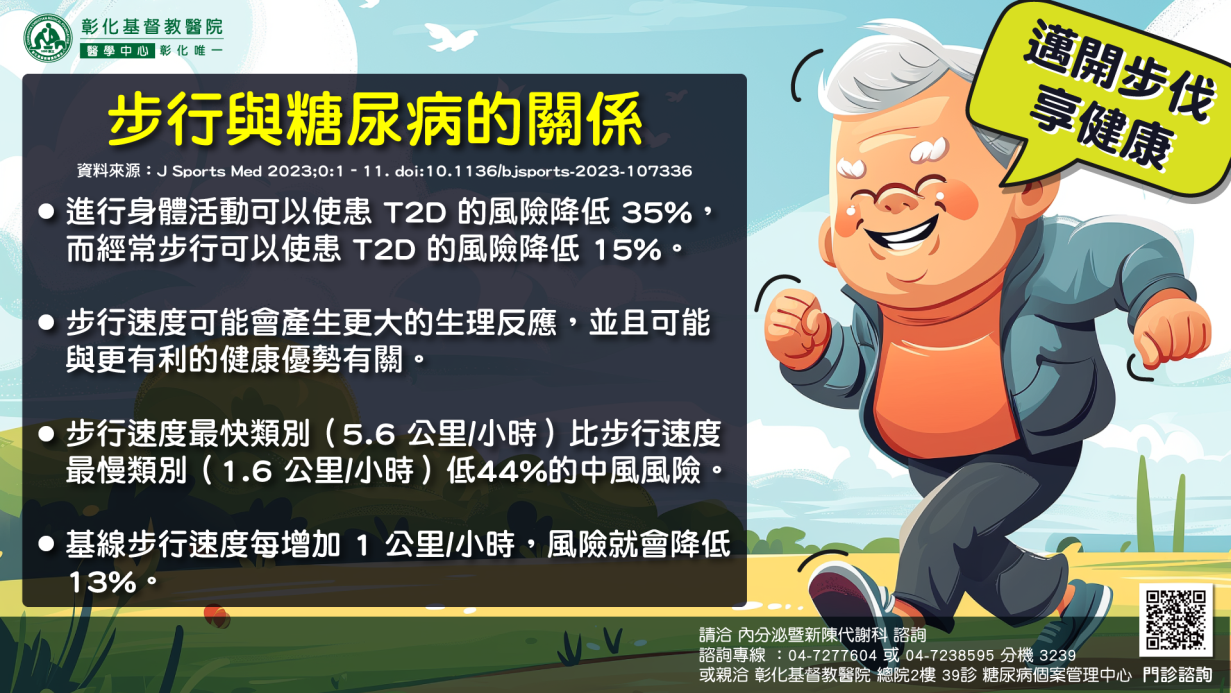 